Shelbyville ISDSchool MenuElementary2018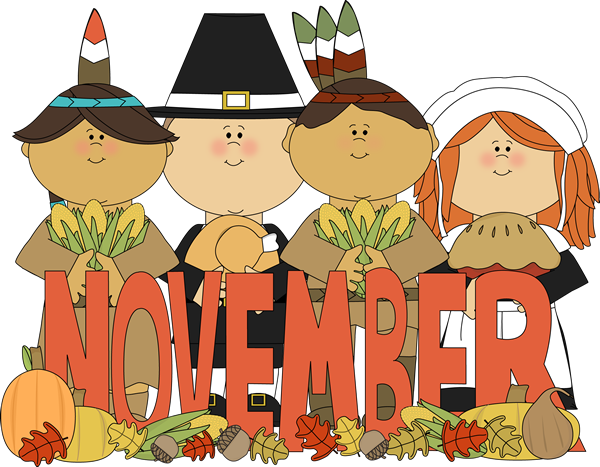 2018201820182018936-598-7363MondayTuesdayWednesdayThursdayFridaywww.shelbyville.k12.tx.us1  Sausage / Toast2  DonutsBreakfast Served DailyMenus are subject to changeBBQ Mc RibBaked BeansCreamy ColeslawFruit / BreadMilk ChoiceChicken on BunBaked ChipsLettuce ,PicklesCarrots / ranchFruitMilk Choice5  Sausage Pancake6  Cinnamon Toast7  Muffins8  Pancakes9  Honey BunsChoice of breakfast entrée or assorted cereal, juice or fruit, 1% milk or fat-free chocolate milkChicken NuggetsMashed PotatoesGreen BeansFruit / BreadMilk ChoiceCorn DogsBaked BeansMac & CheeseFruitMilk ChoiceBeefy SoupGrilled Cheese SandwichBroccoli / ranchFruit / CrackersMilk Choice Taco Salad Refried Beans Steamed Corn Fruit  Milk ChoiceSteak SandwichCelery Sticks/ peanut butterLettuce/tomato cupsFruitMilk Choice12  Kolaches13  Brk. Pizza14  Pancakes15  Buttered Toast16  MuffinsLunchesChoice of:Traditional MenuOrChicken RingsMashed PotatoesGreen BeansFruitBreadMilk ChoiceHot Ham SandwichesBaked ChipsPickle SpearsCarrot Sticks / ranchFruitMilk ChoiceTurkey & DressingEnglish PeasCandied YamsFruit / Cranberry sauceHoney Wheat RollsMilk Choice PizzaBroccoli / ranchMixed VeggiesFruitMilk ChoiceBBQ on BunBaked BeansCreamy ColeslawFruitMilk ChoiceAlternate Choice Daily1920212223Alternate Choices:PizzaChef SaladStuffed PotatoBrown Bag SpecialThanksgiving HolidaysThanksgiving HolidaysThanksgiving Holidays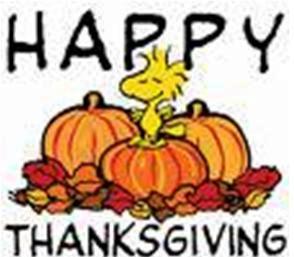 Thanksgiving Holidays26  Sausage Pancake27  Frittata28  Cinnamon Toast29  Muffins30  DonutsAll lunches served with Fruit, Vegetables and MilkThis institution is an equal opportunity provider.Steak FingersMashed PotatoesGreen BeansFruit / BreadMilk ChoiceSalisbury SteakRice & GravySteamed Broccoli Honey Wheat RollsFruitMilk ChoiceChicken & DumplingsBlack-eyed PeasSteamed CornFruitCornbreadMilk ChoiceBBQ on BunBaked BeansCreamy ColeslawFruitMilk ChoiceBeefy NachosPinto BeansCarrot SticksFruitMilk Choice